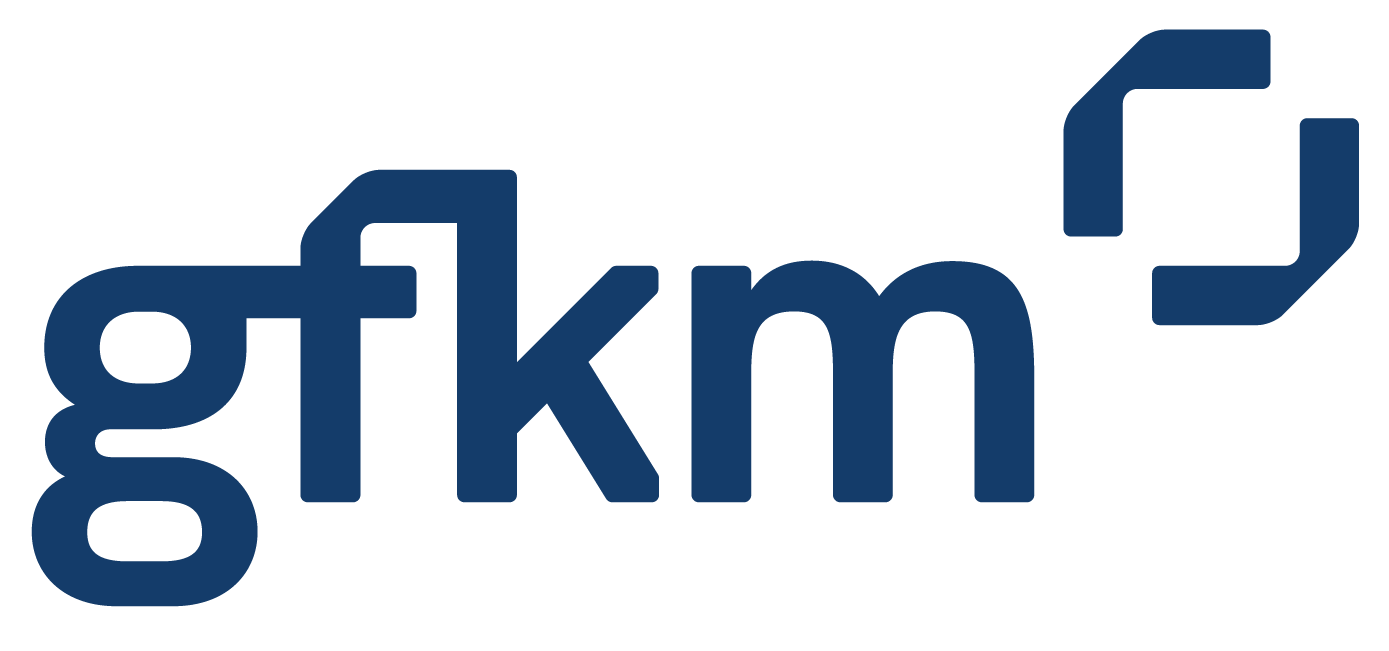       Regulamin konkursu GFKM 
     na najlepszą pracę magisterską     z zakresu zarządzania, przywództwa 
     i jakości im. prof. Małgorzaty Czerskiej        11.10.2021 Gdańska Fundacja Kształcenia Menedżerów powstała w roku 1991 w okresie rozpoczynających się zmian rynkowych, przekształceń własnościowych 
i poszukiwania nowych rozwiązań w obszarze zarządzania.
Twórcy Fundacji – Fundatorzy, chcieli stworzyć w Trójmieście szkołę biznesu, która będzie kształcić przygotowanych do działania w gospodarce rynkowej menedżerów. Idea przekształciła się w konkretny podmiot z celami wpisanymi w statut, obejmującymi między innymi: rozwój zasobów ludzkich i zatrudnieniakształcenie kadr kierowniczych w zakresie zarządzania w gospodarce rynkowej wspieranie konkurencyjności przedsiębiorstw i promocję przedsiębiorczości wspieranie wzrostu konkurencyjności regionu. 
Jednym z głównych założeń w obszarze non-profit Gdańskiej Fundacji Kształcenia Menedżerów było stworzenie inicjatyw skierowanych nie tylko do obecnych, ale także przyszłych liderów. Z założenia chcemy towarzyszyć im na ścieżce kariery od samego początku.
Organizując „Konkurs GFKM na najlepszą pracę magisterską z zakresu zarządzania, przywództwa i jakości im. prof. Małgorzaty Czerskiej” mamy nadzieję wesprzeć najzdolniejszych studentów na drodze ich rozwoju oraz wyróżnić najambitniejsze prace absolwentów.Regulamin konkursu GFKM na najlepszą pracę magisterską 
z zakresu zarządzania, przywództwa i jakości im. prof. Małgorzaty Czerskiej§1Wstęp
Gdańska Fundacja Kształcenia Menedżerów, mając na uwadze cele statutowe Fundacji, przede wszystkim promocję przedsiębiorczości, wspieranie wzrostu konkurencyjności regionu oraz kształcenie kadr kierowniczych, ustanawia Pomorski konkurs na najlepszą pracę magisterską z zakresu zarządzania, przywództwa i jakości im. prof. Małgorzaty Czerskiej (dalej: „Konkurs”).Celem konkursu jest motywowanie studentów do podejmowania w pracach dyplomowych nowych i ważnych tematów z zakresu zarządzania, przywództwa 
i jakości.Organizatorem Konkursu jest Gdańska Fundacja Kształcenia Menedżerów 
z siedzibą w Gdańsku, al. Grunwaldzka 472, 80-309 Gdańsk. Numer KRS: 0000047865. NIP: 5840304615 (dalej: „Organizator”).Patron Konkursu: prof. dr hab. Małgorzata Czerska (1946-2020) – naukowiec, nauczyciel akademicki, wybitna specjalistka z zakresu zarządzania zespołami ludzkimi i przywództwa w organizacji.Konkurs organizowany jest na zasadach określonych niniejszym regulaminem, dostępnym na stronie internetowej www.info.gfkm.pl/konkurs-2021 (dalej: „Regulamin”).§2Warunki uczestnictwa
Uczestnikami Konkursu mogą być autorzy prac magisterskich, będący absolwentami studiów wyższych drugiego stopnia lub jednolitych studiów magisterskich uczelni z siedzibą lub siedzibą oddziału na terenie województwa pomorskiego (dalej: „Uczestnik” lub „Autor pracy”).Do Konkursu mogą być zgłaszane prace magisterskie z zakresu zarządzania, przywództwa i jakości, obronione na wyższych uczelniach publicznych 
i niepublicznych w roku kalendarzowym 2021 (dalej: „Prace konkursowe”).Do Konkursu mogą być zgłaszane wyłącznie prace dyplomowe nawiązujące tematyką do działalności gospodarczej podmiotów województwa pomorskiego.Do Konkursu mogą być zgłaszane wyłącznie prace dyplomowe obronione 
na ocenę bardzo dobrą (ocena z egzaminu dyplomowego poświadczona przez dziekanat).Do Konkursu mogą być zgłaszane prace konkursowe napisane w języku polskim lub angielskim.Prace konkursowe może zgłaszać osobiście Autor pracy do dnia 15 grudnia 2021 r.Zgłoszenie w Konkursie należy przesłać za pośrednictwem formularza zgłoszeniowego, dostępnego na stronie internetowej konkursu www.info.gfkm.pl/konkurs-2021.Zgłoszenie udziału w Konkursie (dalej: „Zgłoszenie konkursowe”), powinno zawierać:wypełniony formularz zawierający imię i nazwisko autora, adres 
do korespondencji z autorem, jego telefon i adres poczty elektronicznej; oświadczenia autora o akceptacji treści Regulaminu oraz o zgodzie 
na publikację danych i wizerunku Autora pracy, jeżeli zostanie laureatem Konkursu (dalej: „Laureat”); kopię dokumentu potwierdzającego nadanie, w oparciu o zgłoszoną pracę, tytułu zawodowego magistra, wraz z datą jego nadania, nazwiskiem promotora oraz nazwą jednostki uprawnionej do nadania stopnia; zaświadczenie z dziekanatu o wyniku egzaminu dyplomowego (magisterskiego);pracę magisterską oraz streszczenie w postaci pliku w formacie PDF 
lub DOCX;zgodę promotora na opublikowanie na stronie internetowej Organizatora, 
w komunikacie prasowym podsumowującym Konkurs oraz na profilu GFKM 
na Facebook’u imienia i nazwiska, stopnia naukowego bądź tytułu naukowego oraz nazwy instytucji naukowej promotora w przypadku pracy nagrodzonej w Konkursie (Załącznik nr 1 do Regulaminu).§3Kryteria oceny
Oceny prac pod względem merytorycznym dokonuje Kapituła Konkursowa (dalej: „Kapituła”).Osoby do składu Kapituły powołuje Organizator spośród specjalistów posiadających osiągnięcia naukowe i kompetencje z zakresu zarządzania, 
w tym w szczególności zarządzania zasobami ludzkimi.Kapituła pracuje w oparciu o Regulamin.Przy ocenianiu prac magisterskich pod uwagę będzie brana: aktualność i waga podjętej problematyki, oryginalność ujęcia tematu, twórczy charakter pracy, wykorzystany warsztat badawczy (jakość sformułowanego celu, adekwatność zastosowanych metod badawczych), walory aplikacyjne uzyskanych wyników,techniczna strona pracy (m.in. poprawność językowa i stylistyczna).Prace są oceniane w sposób anonimowy. Organizator po otrzymaniu Zgłoszenia konkursowego, spełniającego wymogi formalne, usuwa z pracy konkursowej dane Autora pracy oraz dane promotorów i nadaje pracy numer kodujący.Od rozstrzygnięć Kapituły nie przysługuje odwołanie.§4Harmonogram konkursuKonkurs przeprowadzany jest zgodnie z harmonogramem Konkursu publikowanym na stronie internetowej www.info.gfkm.pl/konkurs-2021, składającym się z następujących etapów:− ogłoszenie Konkursu,− nadsyłanie prac konkursowych,− ogłoszenie wyników Konkursu,
− uroczystość wręczenia nagród Laureatom.Wyniki Konkursu, zawierające dane Laureatów (tj.: imię i nazwisko, zajęte miejsce, tytuł pracy konkursowej, nazwa uczelni, na której została obroniona praca konkursowa) zostaną podane do publicznej wiadomości na stronie internetowej Konkursu www.info.gfkm.pl/konkurs-2021, na stronie GFKM (www.gfkm.pl), w mediach społecznościowych GFKM, a także podczas uroczystości wręczenia nagród, na co Autor pracy przystępując do Konkursu wyraża zgodę w formularzu zgłoszeniowym. Organizator zastrzega sobie prawo do publikacji wizerunków Laureatów, utrwalonych podczas uroczystości wręczenia nagród, według wyboru Organizatora, na stronach internetowych oraz w mediach społecznościowych GFKM. Informacja o terminie i miejscu uroczystości wręczenia nagród zostanie przekazana Laureatom na wskazany przez nich adres e-mail.Organizator zastrzega sobie prawo do zmiany harmonogramu Konkursu.Rozstrzygnięcie konkursu nastąpi najpóźniej do 15.03.2022 r. §5NagrodySpośród zakwalifikowanych do udziału w Konkursie (spełniających wymogi formalne) odpowiednio prac magisterskich Kapituła Konkursowa wyłoni Laureatów trzech najlepszych prac magisterskich, którym zostaną przyznane nagrody pieniężne (dalej: „Nagrody”) w wysokości brutto:− I miejsce – nagroda 5.000 zł,− II miejsce – nagroda 2.500 zł,− III miejsce – nagroda 1.000 zł.Nagrody pieniężne wskazane w ust. 1 zostaną wypłacone po pomniejszeniu 
o zryczałtowany podatek dochodowy, który Organizator zobowiązany jest pobrać zgodnie z ustawą o podatku dochodowym od osób fizycznych 
w wysokości 10%.Organizator Konkursu zastrzega sobie prawo do nierozstrzygania Konkursu albo przerwania lub odwołania Konkursu z uzasadnionych przyczyn. Decyzja Organizatora w tej sprawie jest ostateczna.§6Postanowienia końcowe
Zgłoszenie konkursowe jest równoznaczne z akceptacją Regulaminu.Organizator zastrzega prawo do wprowadzenia zmian w Regulaminie.Organizator nie ponosi odpowiedzialności za problemy związane z brakiem możliwości skontaktowania się z Laureatem.Kwestie sporne rozstrzygane będą decyzją Organizatora, od której 
nie przysługuje odwołanie. Regulamin podlega ogłoszeniu z możliwością pobrania na stronie internetowej Organizatora, tj. www.info.gfkm.pl/konkurs-2021. Wszelkie załączniki do Regulaminu stanowią jego integralną część.Nienagrodzone prace zostaną usunięte z bazy danych najpóźniej 3 miesiące po ogłoszeniu wyników Konkursu.W razie pytań i wątpliwości dodatkowe informacje na temat Konkursu można uzyskać: 
  1) e-mail: p.wardzinski@gfkm.pl   2) na stronie internetowej: www.info.gfkm.pl/konkurs-2021Załącznik 1. ……………………………………………                                                                                                                 / miejscowość i data /Oświadczenie promotoraw sprawie wyrażenia zgody na publikację danych osobowych.Ja, …………………………………………………………………………………………………………… oświadczam, że wyrażam zgodę na publikację moich danych osobowych, tj.: imienia i nazwiska, stopnia naukowego bądź tytułu naukowego oraz nazwy instytucji naukowej w przypadku pracy nagrodzonej w Konkursie GFKM na najlepszą pracę magisterską z zakresu zarządzania, przywództwa i jakości im. prof. Małgorzaty Czerskiej.……………………………………………                                                                                                                 / podpis /Informacja na temat przetwarzania danych osobowych uczestników Konkursu GFKM na najlepszą pracę magisterską z zakresu zarządzania, przywództwa i jakości 
im. prof. Małgorzaty Czerskiej.Niniejsza klauzula informacyjna dotyczy Uczestników Konkursu GFKM na najlepszą pracę magisterską z zakresu zarządzania, przywództwa i jakości im. prof. Małgorzaty Czerskiej (dalej „Konkurs”) organizowanego przez Gdańską Fundację Kształcenia Menedżerów z siedzibą w Gdańsku (dalej: „GFKM”) oraz promotorów prac magisterskich, biorących udział w Konkursie (dalej: Promotor”).Administratorem danych osobowych Uczestników Wydarzeń jest Gdańska Fundacja Kształcenia Menedżerów (dalej „GFKM”), której siedziba znajduje się w Gdańsku (80-309) przy al. Grunwaldzkiej 472.Przetwarzaniu podlegają dane osobowe Uczestników obejmujące imię i nazwisko, dane adresowe i kontaktowe oraz dane potwierdzające uzyskanie wymaganego regulaminem Konkursu wykształcenia. Przetwarzaniu podlegają także dane Promotorów obejmujące imię i nazwisko, stopień naukowy bądź tytuł naukowy oraz nazwę instytucji naukowej. W sytuacji przewidzianej regulaminem i po wyrażeniu odpowiedniej zgody możemy także przetwarzać wizerunek Uczestnika.Twoje dane osobowe jako Uczestnika otrzymaliśmy bezpośrednio od Ciebie, jak również dane osobowe Promotora.Podanie danych jest dobrowolne, jednak jest warunkiem dokonania zgłoszenia i uczestnictwa w Konkursie.Cele i podstawy przetwarzania danych, a także okres, przez który dane będą przechowywane w związku z realizacją poszczególnych celów, opisane zostały poniżej:Dane Uczestników przetwarzać będziemy w celu przeprowadzenia Konkursu, publikacji informacji o laureatach Konkursu na stronie internetowej organizatora oraz w mediach, w tym w mediach społecznościowych organizatora Konkursu. Podstawą prawną przetwarzania jest art. 6 ust. 1 lit. f RODO a nasz prawnie uzasadniony interes to umożliwienie Uczestnikom wzięcia udziału w Konkursie, prawidłowe przeprowadzenie Konkursu oraz publikacja informacji o laureatach. Dane przetwarzać będziemy przez czas trwania Konkursu.Dane Promotorów przetwarzać będziemy w celu przeprowadzenia Konkursu. Podstawą prawną przetwarzania jest art. 6 ust. 1 lit. a RODO. Dane przetwarzać będziemy przez czas trwania Konkursu.oraz dodatkowo:Dane przetwarzane w celu realizacji obowiązków wynikających z przepisów obowiązującego prawa, w szczególności przepisów o rachunkowości oraz przepisów podatkowych, w tym obowiązków archiwizacyjnych. Podstawą prawną przetwarzania jest art. 6 ust. 1 lit. c RODO a dane przetwarzać będziemy przez czas istnienia obowiązku prawnego.Dane przetwarzane w celu zabezpieczenia roszczeń, ewentualne dochodzenia roszczeń lub obrony przed roszczeniami kierowanymi do GFKM. Podstawą prawną przetwarzania jest art. 6 ust. 1 lit. f RODO a nasz prawnie uzasadniony interes to zapewnienie możliwości podejmowania skutecznych działań w celu ewentualnego dochodzenia przysługujących nam roszczeń związanych z organizacją Konkursu, w szczególności z umowami zawieranymi w zw. z Konkursu, jak również ewentualnej obrony przed roszczeniami, które mogą zostać w stosunku do nas skierowane. Dane przetwarzać będziemy do momentu przedawnienia roszczeń.Dodatkowo, jeżeli wyrazisz na to zgodęPrzetwarzanie wizerunku oraz ewentualnie imienia i nazwiska w celach promocyjnych i marketingowych GFKM, w szczególności w celu opublikowania na stronie internetowej GFKM lub na profilach GFKM w portalach społecznościowych informacji o laureatach Konkursu. Podstawą prawną przetwarzania jest art. 6 ust. 1 lit. a RODO a dane przetwarzać będziemy do momentu wycofania zgody lub ustania celu przetwarzania po stronie GFKM (w zależności od tego, która okoliczność zaistnieje wcześniej).Masz prawo do żądania dostępu do swoich danych osobowych, ich sprostowania oraz usunięcia, a nadto do żądania ograniczenia przetwarzania oraz – w przypadkach określonych w RODO – do przenoszenia danych.Masz także prawo do wniesienia w dowolnym momencie sprzeciwu wobec przetwarzania:jeżeli przetwarzanie odbywa się na podstawie wyrażonej przez Ciebie zgody – bez podania przyczyn;jeśli przetwarzanie opiera się na naszym prawnie uzasadnionym interesie (czyli art. 6 ust. 1 lit. f RODO) – z przyczyn związanych z Twoją szczególną sytuacją.Jeśli przetwarzamy dane w oparciu o Twoją zgodę, możesz ją wycofać w dowolnym momencie. Nie wpłynie to jednak na zgodność z prawem przetwarzania, którego dokonaliśmy na podstawie zgody zanim ją wycofałeś/aś.Odbiorcami Twoich osobowych mogą być podmioty, którym zobowiązani jesteśmy przekazywać dane na podstawie obowiązujących przepisów prawa, podmioty świadczące na naszą rzecz usługi księgowe, usługi informatyczne, usługi kurierskie i pocztowe, usługi doradcze i audytorskie, a także podmioty prowadzące portale i serwisy internetowe.Jeśli uznasz, że przetwarzanie danych osobowych jest niezgodne z przepisami RODO, możesz wnieść skargę do Prezesa Urzędu Ochrony Danych Osobowych.W toku przetwarzania danych osobowych nie będzie dochodzić do zautomatyzowanego podejmowania decyzji, w tym profilowania.W związku z zamieszczaniem zdjęć i danych laureatów Konkursu na profilach GFKM w portalach społecznościowych lub w serwisach internetowych dane osobowe obejmujące wizerunek oraz ewentualnie imię i nazwisko mogą potencjalnie zostać przekazane poza Europejski Obszar Gospodarczy (EOG). Podstawą transferu jest decyzja Komisji Europejskiej z dnia 12 lipca 2016 r. stwierdzająca odpowiedni poziom ochrony danych w programie „Tarcza Prywatności” lub standardowe klauzule umowne. W celu zyskania kopii danych, które podlegają przekazaniu, skontaktować można się z nami pod adresem wskazanym w pkt. 15 poniżej.Powołaliśmy Pełnomocnika ds. ochrony danych osobowych, z którym można skontaktować się pod adresem e-mail rodo@gfkm.pl. Pełnomocnik ds. ochrony danych osobowych nie jest inspektorem ochrony danych osobowych w rozumieniu RODO.